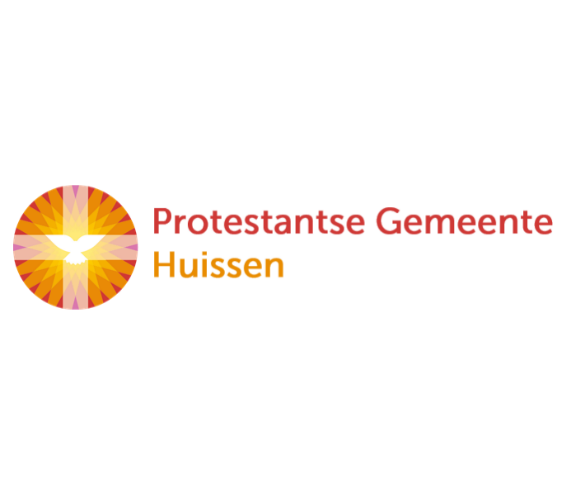 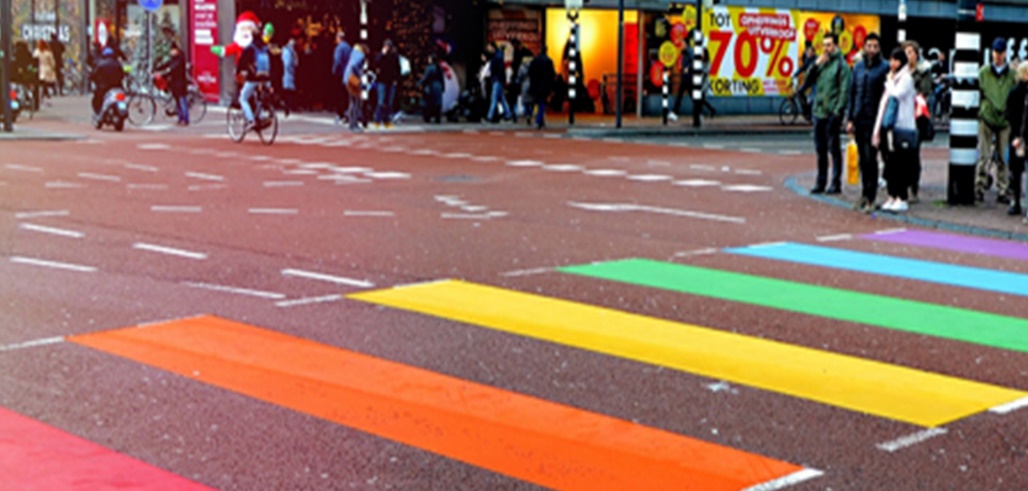  		Voorganger:		ds. Matthijs Glastra  		Organist:		Herman Schimmel 		Lector:		 	Sipkje Schimmel
We zijn met elkaar verbonden via
www.kerkomroep.nl òf 
uitzending met beeld – Protestantse Gemeente Huissen 
(pknhuissen.nl)Muziek (orgel/piano)  De klok luidt 
Welkom en drempelgebedGod,
verbonden met elkaar
zijn wij op zoek naar stilte
naar leven en liefde
naar onszelf
naar UGEZEGEND ZIJT GIJ EEUWIGE GOD
BRON VAN LIEFDE EN LEVEN
DIE ONS OPDRAAGT HET LICHT TE ONTSTEKEN 
Lied:  “Gegroet jij jij ”                Gegroet jij jij - die om liefde komt en licht -  gegroet     Morgengebed Zoals het licht ons elke morgennieuw verschijnt,ons wekt en koestert met zijn stralen,wek Gij God, zo ook mij!ZOALS DE ZON ONS GEEN DAG IN HET DONKER LAAT
LAAT ZO UW TROUW OVER ONS LEVEN OPGAANSchep doorgang aan wat zorgen baart,wat angst aanjaagt,en zet mij recht weer op mijn voeten:
niet moedeloos, niet hopeloos verlamd , maar opgericht met opgeheven hoofdtot U, mijn Zon,  mijn dag,  mijn Licht

GOD LAAT UW LICHT OVER ONS OPGAANPsalm 134 – Huub Oosterhuis – 
       In jouw dienst sta ik 
In jouw dienst sta ikin jouw huishele dagen naar het heiligemijn handen uitgestrektnaar jou.Ik denk ik dank joudat jij deze aarde maakte en de sterren sterrenen de zonen de mensen wijondenkbaar god.Lied 274: 1, 2 en 3  274:1 Wij komen hier ter ere van uw naamrond de verhalen die geschreven staan,wij schuilen weg als vogels in het rietzoekend naar warmte, naar een ander lied.274:2 Ontferm u God, kyrie eleïson,wees ons nabij, kijk speurend naar ons om,kom met uw vrede, uw barmhartigheid,zonder U raken wij de liefde kwijt.274:3 Wij zingen samen van uw gloria,dank voor het leven, dank U voor elkaar,geef ons uw geestdrift, vuur ons leven aan,leg zo uw glimlach over ons bestaan.Inleiding bij Psalm 134 –
                  https://www.youtube.com/watch?v=QAiNWhI688E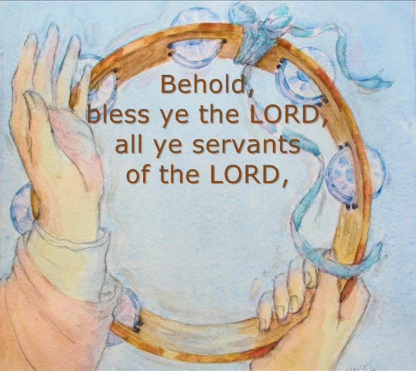 Lezen Psalm 134

“Behold now, praise the Lord” - Roden Girl Choristers olv Sonja de Vries             https://youtu.be/fUOTFCH8ZssBEHOLD NOW, PRAISE THE LORD
Behold now, praise the Lord : all ye servants of the Lord;
Ye that by night stand in the house of the Lord : even in the courts of the house of our God.
Lift up your hands in the sanctuary : and praise the Lord.
The Lord that made heaven and earth : give thee blessing out of Sion.
                       William Henry Harris  (1883-1973)OverwegingMuziek Gaven en gebeden , afgesloten met Onze Vader 	Onze Vader die in de hemel zijt,
 	naam worde geheiligd.
 	Uw koninkrijk kome, 
 	Uw wil geschiede, op aarde zoals in de hemel.
 	Geef ons heden ons dagelijks brood.  	En vergeef ons onze schulden 	zoals ook wij onze schuldenaars vergeven. 	En leid ons niet in verzoeking, 	maar verlos ons van de boze. 	van U is het koninkrijk 	de kracht
 	en de heerlijkheid
 	in eeuwigheid, AmenPsalm 134 cantorij ( Everdien en Leo Scheltinga, Ad Huson, Derk en Hieke de Boer, Juliette Renaud, Christien van Beers, Wijchert de Wit, Hennie Klaasen Bos - van Zetten, Riek Siekman, Jannie en Klaas Nienhuis, Shelly Goes, Jan Willem van Donselaar,  Sipkje en Herman Schimmel)  134:1 Gij dienaars aan de Heer gewijd,zegen zijn naam te allen tijd.Gij die des daags zijn gunst verwacht,zegen zijn naam ook in de nacht.134:2 Die in het huis des Heren zijt,zegen zijn naam en majesteit,zing tot zijn eer met luider stemen hef uw handen op naar Hem.134:3 Uit Sion, aan de Heer gewijd,zegene u zijn heiligheid.Hij die hemel en aarde schiep,Hij is ’t die u bij name riep.Zegen gesproken:Voor de wegen die jij gaat:open je ogen, je oren je en hart,voor allen die op jouw pad komen.
DE LEVENDE ZEGENT EN BEHOEDT ONS
DE BARMHARTIGE LAAT HAAR GELAAT OVER ONS SCHIJNEN
EN ONTFERMT ZICH OVER ONS
DE EEUWIGE WENDT ZIJN GELAAT NAAR ONS TOE
EN GEEFT ONS VREDE
AMENMuziek (orgel/piano) Mededelingen over collecte Door het niet samen mogen komen missen wij als kerk niet alleen het samen zijn maar ook de collecteopbrengsten. Wij vragen u toch een bijdrage te doen. Dat kan op verschillende manieren:- Inleveren van collectebonnen of contant geld bij Ruud Viëtor (Grevenveld 18) of Roelof Smelt (Wilhelminastraat 18).- Zelf overmaken naar rekening van kerkrentmeesters (NL23 RABO 0124 0915 47) of diaconie (NL57 RABO 0124 0698 86). Evt. met vermelding van speciaal doel.“ A blessing over the nation”
            https://www.youtube.com/watch?v=PUtll3mNj5U    Churches around the United Kingdom came together
                to sing a blessing over the nation: The Lord bless you and keep youMake His face shine upon youAnd be gracious to you
The Lord turn his face toward youAnd give you peace. 
AmenMay His favor be upon youand a thousand generationsand your family and your childrenand their children, and their childrenMay His presence go before youand behind you, and beside youall around you, and within youHe is with you -

In the morning, in the evening
in your coming, and your going
in your weeping, and rejoicing
He is for you -
Amen.      Our buildings may be closed - the church is alive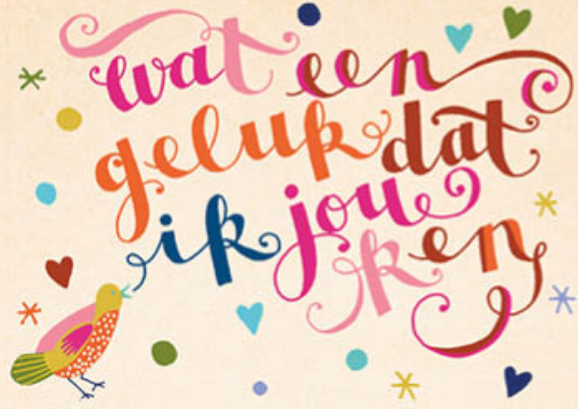 In deze coronatijd volgen we de vieringen thuis. Hetzij met beeld, hetzij via de kerkomroep. We zijn benieuwd naar uw ervaringen. Mogelijk hebt u ideeën / suggesties waar wij mee verder kunnen. Al uw reacties kunt u doorgeven via email: reactieviering@pknhuissen.nl of telefonisch: 06-2129 4143 (ds. Matthijs Glastra).